Рейтинг ведущих поставщиков продукции из нержавеющей стали в 2017 годуРейтинг ведущих поставщиков продукции из нержавеющей стали в 2017 годуРейтинг ведущих поставщиков продукции из нержавеющей стали в 2017 годуРейтинг ведущих поставщиков продукции из нержавеющей стали в 2017 годуРейтинг ведущих поставщиков продукции из нержавеющей стали в 2017 годуРейтинг ведущих поставщиков продукции из нержавеющей стали в 2017 годуПросим заполнить анкету и отправить на почту Ассоциации «Спецсталь» pro@ussa.su Просим заполнить анкету и отправить на почту Ассоциации «Спецсталь» pro@ussa.su Просим заполнить анкету и отправить на почту Ассоциации «Спецсталь» pro@ussa.su Просим заполнить анкету и отправить на почту Ассоциации «Спецсталь» pro@ussa.su Просим заполнить анкету и отправить на почту Ассоциации «Спецсталь» pro@ussa.su Просим заполнить анкету и отправить на почту Ассоциации «Спецсталь» pro@ussa.su Просим заполнить анкету и отправить на почту Ассоциации «Спецсталь» pro@ussa.su Просим заполнить анкету и отправить на почту Ассоциации «Спецсталь» pro@ussa.su Просим заполнить анкету и отправить на почту Ассоциации «Спецсталь» pro@ussa.su ИНФОРМАЦИЯ О КОМПАНИИ / ПРЕДПРИЯТИИИНФОРМАЦИЯ О КОМПАНИИ / ПРЕДПРИЯТИИИНФОРМАЦИЯ О КОМПАНИИ / ПРЕДПРИЯТИИИНФОРМАЦИЯ О КОМПАНИИ / ПРЕДПРИЯТИИИНФОРМАЦИЯ О КОМПАНИИ / ПРЕДПРИЯТИИИНФОРМАЦИЯ О КОМПАНИИ / ПРЕДПРИЯТИИИНФОРМАЦИЯ О КОМПАНИИ / ПРЕДПРИЯТИИИНФОРМАЦИЯ О КОМПАНИИ / ПРЕДПРИЯТИИИНФОРМАЦИЯ О КОМПАНИИ / ПРЕДПРИЯТИИНаименование Наименование Наименование Наименование ИНН/год регистрации ИНН/год регистрации ИНН/год регистрации ИНН/год регистрации ФИО руководителя/должностьФИО руководителя/должностьФИО руководителя/должностьФИО руководителя/должностьСпециализация (производитель, трейдер, СМЦ)Специализация (производитель, трейдер, СМЦ)Специализация (производитель, трейдер, СМЦ)Специализация (производитель, трейдер, СМЦ)Сайт предприятияСайт предприятияwww          www          www          www          Email ФИО* лица, заполняющего анкету  ФИО* лица, заполняющего анкету  ФИО* лица, заполняющего анкету  ФИО* лица, заполняющего анкету Должность*Должность*Должность*Должность*Контактный телефон*Контактный телефон*Email*Email*Данные в анкете предоставляются на условиях конфиденциальности и не подлежат разглашению! Полнота представленной информации влияет на общую оценку деятельности компании.Данные в анкете предоставляются на условиях конфиденциальности и не подлежат разглашению! Полнота представленной информации влияет на общую оценку деятельности компании.Данные в анкете предоставляются на условиях конфиденциальности и не подлежат разглашению! Полнота представленной информации влияет на общую оценку деятельности компании.Данные в анкете предоставляются на условиях конфиденциальности и не подлежат разглашению! Полнота представленной информации влияет на общую оценку деятельности компании.Данные в анкете предоставляются на условиях конфиденциальности и не подлежат разглашению! Полнота представленной информации влияет на общую оценку деятельности компании.Данные в анкете предоставляются на условиях конфиденциальности и не подлежат разглашению! Полнота представленной информации влияет на общую оценку деятельности компании.Данные в анкете предоставляются на условиях конфиденциальности и не подлежат разглашению! Полнота представленной информации влияет на общую оценку деятельности компании.Данные в анкете предоставляются на условиях конфиденциальности и не подлежат разглашению! Полнота представленной информации влияет на общую оценку деятельности компании.Данные в анкете предоставляются на условиях конфиденциальности и не подлежат разглашению! Полнота представленной информации влияет на общую оценку деятельности компании.ВОПРОСЫ АНКЕТЫВОПРОСЫ АНКЕТЫВОПРОСЫ АНКЕТЫВОПРОСЫ АНКЕТЫВОПРОСЫ АНКЕТЫОТВЕТЫОТВЕТЫОТВЕТЫОТВЕТЫ1.Объем реализованной продукции из нержавеющей стали в 2017 годуОбъем реализованной продукции из нержавеющей стали в 2017 годуОбъем реализованной продукции из нержавеющей стали в 2017 годуОбъем реализованной продукции из нержавеющей стали в 2017 году         тонн                 млн руб.         тонн                 млн руб.         тонн                 млн руб.         тонн                 млн руб.2.Прирост/снижение объемов реализации по сравнению с 2016 годомПрирост/снижение объемов реализации по сравнению с 2016 годомПрирост/снижение объемов реализации по сравнению с 2016 годомПрирост/снижение объемов реализации по сравнению с 2016 годом      % (тонн)         % (млн руб.)      % (тонн)         % (млн руб.)      % (тонн)         % (млн руб.)      % (тонн)         % (млн руб.)3.Основной сортамент реализованной продукции:Основной сортамент реализованной продукции:Основной сортамент реализованной продукции:Основной сортамент реализованной продукции:в % от общего объема (тонн)в % от общего объема (тонн)в % от общего объема (тонн)в % от общего объема (тонн)3.1.Плоский горячекатаный прокатПлоский горячекатаный прокатПлоский горячекатаный прокатПлоский горячекатаный прокат      %      %      %      %3.2.Плоский холоднокатаный прокатПлоский холоднокатаный прокатПлоский холоднокатаный прокатПлоский холоднокатаный прокат      %      %      %      %3.3.ЛентаЛентаЛентаЛента      %      %      %      %3.4.Сортовой прокатСортовой прокатСортовой прокатСортовой прокат      %      %      %      %3.5.ПроволокаПроволокаПроволокаПроволока      %      %      %      %3.6.Бесшовные трубыБесшовные трубыБесшовные трубыБесшовные трубы      %      %      %      %3.7.Электросварные трубыЭлектросварные трубыЭлектросварные трубыЭлектросварные трубы      %      %      %      %3.8.Трубная арматураТрубная арматураТрубная арматураТрубная арматура      %      %      %      %3.9.Поковки Поковки Поковки Поковки       %      %      %      %4.Среднемесячные объемы товарных запасов на складах компании в 2017 году (тонн)Среднемесячные объемы товарных запасов на складах компании в 2017 году (тонн)Среднемесячные объемы товарных запасов на складах компании в 2017 году (тонн)Среднемесячные объемы товарных запасов на складах компании в 2017 году (тонн)            тонн            тонн            тонн            тонн5.Доля импортной продукции в общем объеме реализации Доля импортной продукции в общем объеме реализации Доля импортной продукции в общем объеме реализации Доля импортной продукции в общем объеме реализации       %      %      %      %6.Наличие сервисного/производственного оборудования  Наличие сервисного/производственного оборудования  Наличие сервисного/производственного оборудования  Наличие сервисного/производственного оборудования        (да/нет)      (да/нет)      (да/нет)      (да/нет)7.Количество постоянных сотрудников (чел.)Количество постоянных сотрудников (чел.)Количество постоянных сотрудников (чел.)Количество постоянных сотрудников (чел.)8.Наличие филиалов в других городах Наличие филиалов в других городах Наличие филиалов в других городах Наличие филиалов в других городах       (да/нет)      (да/нет)      (да/нет)      (да/нет)Достоверность сведений, представленных в анкете, подтверждаю.Руководитель предприятия                                                          М.П.                                              ___________________            /       /                                                                                                                                               подпись                  расшифровка    Достоверность сведений, представленных в анкете, подтверждаю.Руководитель предприятия                                                          М.П.                                              ___________________            /       /                                                                                                                                               подпись                  расшифровка    Достоверность сведений, представленных в анкете, подтверждаю.Руководитель предприятия                                                          М.П.                                              ___________________            /       /                                                                                                                                               подпись                  расшифровка    Достоверность сведений, представленных в анкете, подтверждаю.Руководитель предприятия                                                          М.П.                                              ___________________            /       /                                                                                                                                               подпись                  расшифровка    Достоверность сведений, представленных в анкете, подтверждаю.Руководитель предприятия                                                          М.П.                                              ___________________            /       /                                                                                                                                               подпись                  расшифровка    Достоверность сведений, представленных в анкете, подтверждаю.Руководитель предприятия                                                          М.П.                                              ___________________            /       /                                                                                                                                               подпись                  расшифровка    Достоверность сведений, представленных в анкете, подтверждаю.Руководитель предприятия                                                          М.П.                                              ___________________            /       /                                                                                                                                               подпись                  расшифровка    Достоверность сведений, представленных в анкете, подтверждаю.Руководитель предприятия                                                          М.П.                                              ___________________            /       /                                                                                                                                               подпись                  расшифровка    Достоверность сведений, представленных в анкете, подтверждаю.Руководитель предприятия                                                          М.П.                                              ___________________            /       /                                                                                                                                               подпись                  расшифровка    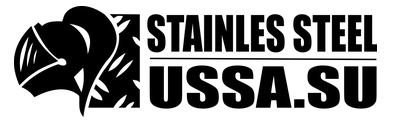 